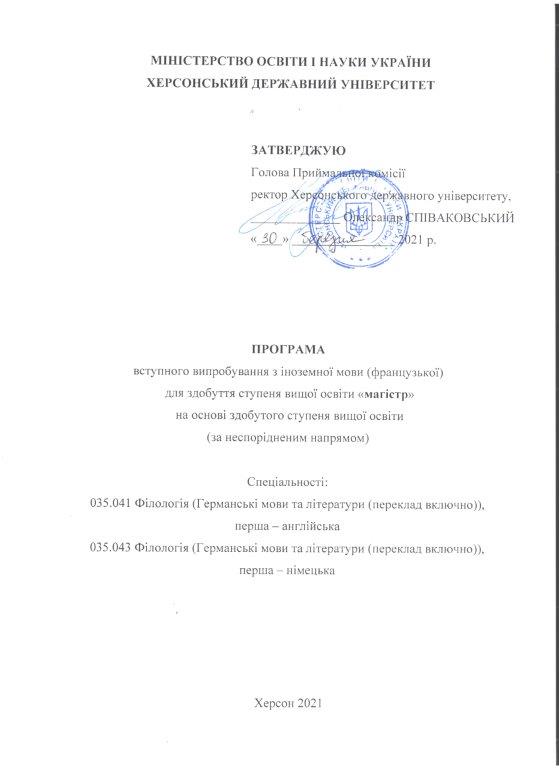 Затверджено на засіданні приймальної комісії Херсонського державного університету (протокол № ___ від _____________ 2021 року)ЗМІСТ1.ЗАГАЛЬНІ ПОЛОЖЕННЯПрограма додаткового вступного випробування з французької мови для абітурієнтів, які вступають на навчання для здобуття ступеня магістра на основі базової або повної вищої освіти розроблена відповідно до освітньо-кваліфікаційної характеристики та освітньо-професійної програми зазначеного рівня.  Організація та проведення додаткового вступного випробування  (співбесіди) відбувається у порядку визначеному у Положенні про приймальну комісію Херсонського державного університету.Мета вступного випробування – перевірити та оцінити мовну, комунікативну, країнознавчу компетенції абітурієнтів, рівень наявності у них знань із різних аспектів сучасної французької мови.Форма додаткового вступного випробування: вступне випробування проводиться у формі тестування. Тестові завдання містять у собі 2 розділи: перший розділ (робота з текстом) та другий розділ, який містить завдання на перевірку соціокультурної компетенції студента, а також їх лексичних та граматичних вмінь та навичок.Тривалість фахового вступного випробування  – на виконання тесту відведено не більше 120 хвилин.Результат додаткового фахового вступного випробування (співбесіди) оцінюється за шкалою від 0 до 200 балів.Вступники, які не з’явились на вступне випробування без поважних причин у зазначений за розкладом час, до участі у подальших іспитах і конкурсі не допускаються. Перепусткою на тестування є Аркуш результатів вступних випробувань, паспорт.2.ЗМІСТ ПРОГРАМИАбітурієнт отримую тестове завдання. Тестове завдання містить у собі 2 розділи: перший розділ (робота з текстом) та другий розділ, який містить завдання на перевірку соціокультурної компетенції студента, а також їх лексичних та граматичних вмінь та навичок.Завдання до тексту, який пропонується студентам в межах програми ІІ – ІУ курсів обсягом 5000 – 5500 друкованих знаків, мають різнорідний характер. До них належить: знайти правильну відповідь на поставлене запитання, визначити правильний варіант відповіді на твердження, що пропонується за заданою тематикою. Друга частина містить завдання краєзнавчого плану (географічні дані про франкомовні країни, особливості їх культури, видатні культурні діячі франкомовних країн), а також лексико-граматичні вправи типу: вибрати правильну часову форму, вжити відповідний артикль, прийменник, сполучник, знайти вірне продовження речення та інше. Весь тест містить 50 завдань, кожне з яких має 3 варіанти відповідей. Вступне випробування має на меті визначення рівня базової теоретичної та практичної підготовки з урахуванням сформованих мовних навичок: фонетичних, лексичних та граматичних. Він повинен мати фактичні знання соціокультурного і краєзнавчого характеру. Під час проведення вступного випробування не допускається користування електронними приладами, підручниками, навчальними посібниками та іншими матеріалами, якщо це не передбачено рішенням Приймальної комісії. У разі використання вступником під час вступного випробування сторонніх джерел інформації (у тому числі підказки) він відсторонюється від участі у випробуваннях, про що складається акт. На екзаменаційній роботі такого вступника член фахової атестаційної комісії вказує причину відсторонення та час. При перевірці така робота дешифрується і за неї виставляється оцінка менше мінімальної кількості балів, визначеної Приймальною комісією та Правилами прийому, для допуску до участі в конкурсі або зарахування на навчання поза конкурсом, незважаючи на обсяг і зміст написаного. 3.ПЕРЕЛІК ПИТАНЬ, ЩО ВИНОСЯТЬСЯ НА ВСТУПНЕ ВИПРОБУВАННЯ З ФРАНЦУЗЬКОЇ МОВИ Лексико-граматичний матеріалАбітурієнти повинні вміти використати під час тестування активний та пасивний словниковий запас щодо вивченої тематики в межах 1-3 курсів.Займенники (особові, присвійні, вказівні, безособові, неозначені), іменники,  вживання артикля (означеного, неозначеного, відсутність артикля), утворення множини іменників, теперішній час французьких дієслів, наказовий спосіб дієслів.Прикметники (утворення ступенів порівняння), прислівники, числівники (кількісні, порядкові), дієприкметники (утворення та вживання), прийменники, вживання артикля з географічними назвами, зворотні дієслова, часові форми французького дієслова: теперішній, минулий, відмінювання дієслів у теперішньому та минулому, складносурядні (сполучники сурядності) та складнопідрядні речення з підрядними умови, додатковими, часу.Модальні дієслова. Інфінітив. Інфінітивні конструкції. Підрядні означальні речення. Підрядні речення причини. Підрядні речення часу. Підрядні речення умови. Пасив.Вимоги що до володіння лінгвістичною компетенцією	Артикль: Означений артикль. Неозначений артикль. Нульовий артикль.	Іменник: Рід іменників. Однина і множина іменників. 	Прикметник: Ступені порівняння прикметників.	Прислівник: Прислівники місця, часу, причини й мети, модальні, займенникові прислівники. Ступені порівняння прислівників.	Займенник: Особові, присвійні, вказівні, питальні, відносні, неозначені займенники. Взаємний, безособовий займенник.	Числівник: Кількісні і порядкові числівники.	Дієслово: Правильні та неправильні дієслова. Модальні дієслова. Зворотні дієслова. Утворення і вживання часових форм дієслів. Пасивний стан дієслова. Наказовий спосіб дієслів. Неозначена форма. Інфінітивні звороти. Дієприкметники.	Синтаксис	Речення: Розповідне, питальне, спонукальне речення. Члени речення. Прямий і зворотний порядок слів. Складнопідрядне речення: Означальні підрядні речення. З’ясувальні підрядні речення. Підрядні часу. Підрядні причини. Підрядні мети. Підрядні місця. Умовні підрядні речення.4.СПИСОК РЕКОМЕНДОВАНОЇ ЛІТЕРАТУРИБахирев Ю.Г. Коротко о новых правилах французской орфографии. - М.: Московский лицей, 2000 – 30с.Береговская Э.М. Хрестоматия по французской стилистике. -  М.: Просвещение, 1986. -  206с.Болдырева М.М., Волнина И.А. Стилистический анализ художественного текста. – М.: Просвещение, 1988. – 192с.Гаршина Е. Франция. Первое знакомство. -  М.: Просвещение, 1992. - 160с.Гринева Е.Ф., Громова Т.Н. Словарь разговорной лексики французского языка (на материале современной художественной литературы и прессы):– М.: Цитадель, 2003. – 640с.Донець Й.І., Лисенко М.М. Практична граматика французької мови. Морфологія. Синтаксис.  – К.: Вища школа, 1984. -  279с.Драненко Г.Ф. Français, niveau avancé DALF: Навч. посіб. для вищ. навч. закл. -  К :Ірпінь: ВТФ “Перун”, 2003. -  232с.Карамышева Т.В., Драницына Е.С. Практика устной и письменной речи на французском языке. Сборник упражнений. -  Санкт-Петербург: КАРО, 2001. – 272с.Костюк О.Л. Français, niveau intermédiaire DELF: Навч. посіб. для вищ. навч. закл. -  К: Ірпінь: ВТФ “Перун”, 2001. – 224с.Кролль М.И., Степанова О.М., Ефремова М.В. и др. Французский язык. Практический курс. Продвинутый этап. -  М.: ВЛАДОС, 1999. – 312с.Крючков Г.Г., Хлопчук В.С., Корж Л.П. Поглиблений курс французької мови. -  К.: Вища школа, 2000. – 399с.Милая Франция: Книга для чтения/ Составитель Гречаная Е.П. - М.: Лист, 1997.- 200с.Може Г. Курс французского языка.. -  М.: Художественная литература и изд-во МП «Брат», 1994. – 265с.Може Г. Практическая грамматика современного французского языка. -  Санкт-Петербург:  Лань, 1996. – 432с.Мугдусиева И.И. Париж. Сборник текстов. – М.: Наука, 1971. – 87с.Назарян А.Г. Фразеология современного французского языка. – М.: Высшая школа, 1987. – 288с.Опацький С.Є. Français, niveau d’аbutant: Підруч. для вищ. навч. закл. -  К.: Ірпінь “Перун”, 2002. -  312с.Попова И.Н., Казакова Ж.А. Грамматика французского языка. Практический курс. -  М.: NESTOR, 1997. -  480с.Потушанская Л.Л., Юдина И.А., Шкунаева И.Д. Французский язык. Практический курс. Продвинутый этап. Часть 1. -  М.: Высшая школа, 1990. – 336с.Рабинович Г.Б. История французской литературы  ХІХ-ХХ вв. (1870-1939). -  М.: Высшая школа, 1977. – 264с.Скрелина Л.М. История французского языка. -  М.: Высшая школа,1972. – 311с.Соломарська О.О., Донець Й.І., Стаценко В.А. Підручник французької мови. -  К.: Вища школа, 1994. – 255с.Харитонова И.В., Самохотская И.С. Франция как она есть. -  М.: Владос, 2003. – 360с.Ховхун В.П. Грамматика французского языка. – М.: Славянский дом книги «Логос», 2001. – 384с.Цыбова И.А. Французский язык. Словообразование. -  М.: Московский лицей, 1996. – 128с.Шигаревская Н.А. Новое в современном французском синтаксисе: Пособие для учителя. -  М.: Просвещение, 1977. – 103с.Штейнберг Н.М. Грамматика французского языка. – Л.: Просвещение, 1972. – 344с.Amon E., Bomati Y., Lebouc G. Orthographe et conjugaison, - Marabout: Aller, 1997. – 350p.Brunel P. Histoire de la littérature française. Tome 2. -  Paris: Bordas, 1983. – 367p.Brunel Pierre. Histoire de la litterature française. Tome 1. – Paris: Bordas.  1983. -  399p.Grégoire Maїa, Merlo Gracia. Прогрессивная грамматика французького языка:  Упражнения и творческие задания. Цикл А. – Киев: Методика, 1997. – 100p.Grégoire Maїa, Merlo Gracia. Прогрессивная грамматика французского языка: Упражнения и творческие задания. Цикл Б – Киев: Методика, 1997. – 100p.Grégoire Maїa, Thiévenaz Odile. Прогрессивная грамматика французского языка. -  Киев: Методика, 1997. – 256p.Thiévenaz Odile. Прогрессивная грамматика французского языка  Ключи. – Киев: Методика, 1997. – 50p.Verdelhan-Bourgade M., Verdelhan M., Dominique Ph. Sans frontières 2 méthodede français CLE international. – К.: Генеза. 1994. – 176р.Критерії оцінювання тестових завдань вступного випробування з іноземної мови (французької)Загальна кількість завдань – 50. Одне правильне завдання – 4 балів.	Завдання з вибором однієї правильної відповіді. До кожного з 50 завдань пропонується 3 варіанти відповідей, серед яких лише один правильний. Завдання вважається виконаним, якщо абітурієнт вибрав та позначив одну правильну відповідь.	Завдання вважається невиконаним у випадках:а) позначена неправильна відповідь;б) позначено два або більше варіантів відповіді, навіть якщо серед них позначена й правильна відповідь;в) правильна відповідь не позначена взагалі. Затверджено на засіданні кафедри німецької та романської філології Херсонського державного університету (протокол №7 від 01.03.2021 року)Укладач програми:____________ Лариса КОВБАСЮКголова фахової атестаційної комісії,кандидат філологічних наук, доцент1. Загальні положення42.Зміст програми3.Перелік питань, що виносяться на додаткове вступне випробування з французької мови  (тест)574. Список рекомендованої літератури95.Критерії оцінювання знань додаткового вступного випробування(французької) 11КІЛЬКІСТЬ ПРАВИЛЬНИХ ВІДПОВІДЕЙКІЛЬКІСТЬ ПРАВИЛЬНИХ ВІДПОВІДЕЙA20020050A19619649A19219248A18818847A18418446A18018045КІЛЬКІСТЬ ПРАВИЛЬНИХ ВІДПОВІДЕЙКІЛЬКІСТЬ ПРАВИЛЬНИХ ВІДПОВІДЕЙВ17617644В17217243В16816842В16416441В16016040В15615639КІЛЬКІСТЬ ПРАВИЛЬНИХ ВІДПОВІДЕЙКІЛЬКІСТЬ ПРАВИЛЬНИХ ВІДПОВІДЕЙС15215238С14814837С14414436С14014035С13613634С13213233КІЛЬКІСТЬ ПРАВИЛЬНИХ ВІДПОВІДЕЙКІЛЬКІСТЬ ПРАВИЛЬНИХ ВІДПОВІДЕЙD12812832D12412431D12012030D11611629D11211228КІЛЬКІСТЬ ПРАВИЛЬНИХ ВІДПОВІДЕЙКІЛЬКІСТЬ ПРАВИЛЬНИХ ВІДПОВІДЕЙE10810827E10410426E10010025E969624КІЛЬКІСТЬ ПРАВИЛЬНИХ ВІДПОВІДЕЙКІЛЬКІСТЬ ПРАВИЛЬНИХ ВІДПОВІДЕЙFX929223FX888822FX848421FX808020FX767619FX727218FX686817FX646416FX606015FX565614FX525213FX484812FX444411FX404010FX36369FX32328FX28287FX24246FX20205FX16164FX12123FX882FX441